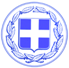                       Κως, 16 Οκτωβρίου 2017ΔΕΛΤΙΟ ΤΥΠΟΥΔΗΜΟΣ ΚΩ: “Οι θέσεις της Λαϊκής Συσπείρωσης και της κ. Μακρή για τα προβλήματα της σχολικής στέγης στην Κω, είναι θετικές.”Από το Γραφείο Τύπου του Δήμου Κω, εκδόθηκε η ακόλουθη ανακοίνωση:“Οι θέσεις της δημοτικής παράταξης “Λαϊκή Συσπείρωση” και της κ. Μακρή για τα προβλήματα της σχολικής στέγης στην Κω, είναι θετικές.Αποδεικνύεται ότι μπορεί να υπάρχουν σημαντικές αλλά και σεβαστές ιδεολογικές και πολιτικές διαφορές, αλλά εξ ίσου μπορεί να αναζητηθεί κοινός τόπος και πεδίο διεκδίκησης για να επιλυθούν με τον καλύτερο δυνατό τρόπο τα προβλήματα της σχολικής στέγης.Είχαμε την ευκαιρία να το διαπιστώσουμε και κατά τη διάρκεια της ενημερωτικής συνάντησης που κάναμε.Ο Δήμος Κω έχει ήδη κοστολογήσει τα αναγκαία έργα επισκευής των σχολικών κτιρίων που υπέστησαν τις ζημιές από το σεισμό και προχώρησε στις σχετικές διαδικασίες.Την ίδια στιγμή διαμορφώνουμε ένα ολοκληρωμένο και συνολικό πλαίσιο διεκδίκησης για τη σχολική στέγη στο νησί, που περιλαμβάνει τη δημιουργία νέων και σύγχρονων κτιρίων.Σε αυτή την προσπάθεια είναι δεδομένο ότι θα συναντηθούμε με τη μεγάλη πλειοψηφία των πολιτών της Κω.”Γραφείο Τύπου Δήμου Κω